AmeriCorps VISTA Public & School Partnership 2017-2018 Supervisor Memorandum of Agreement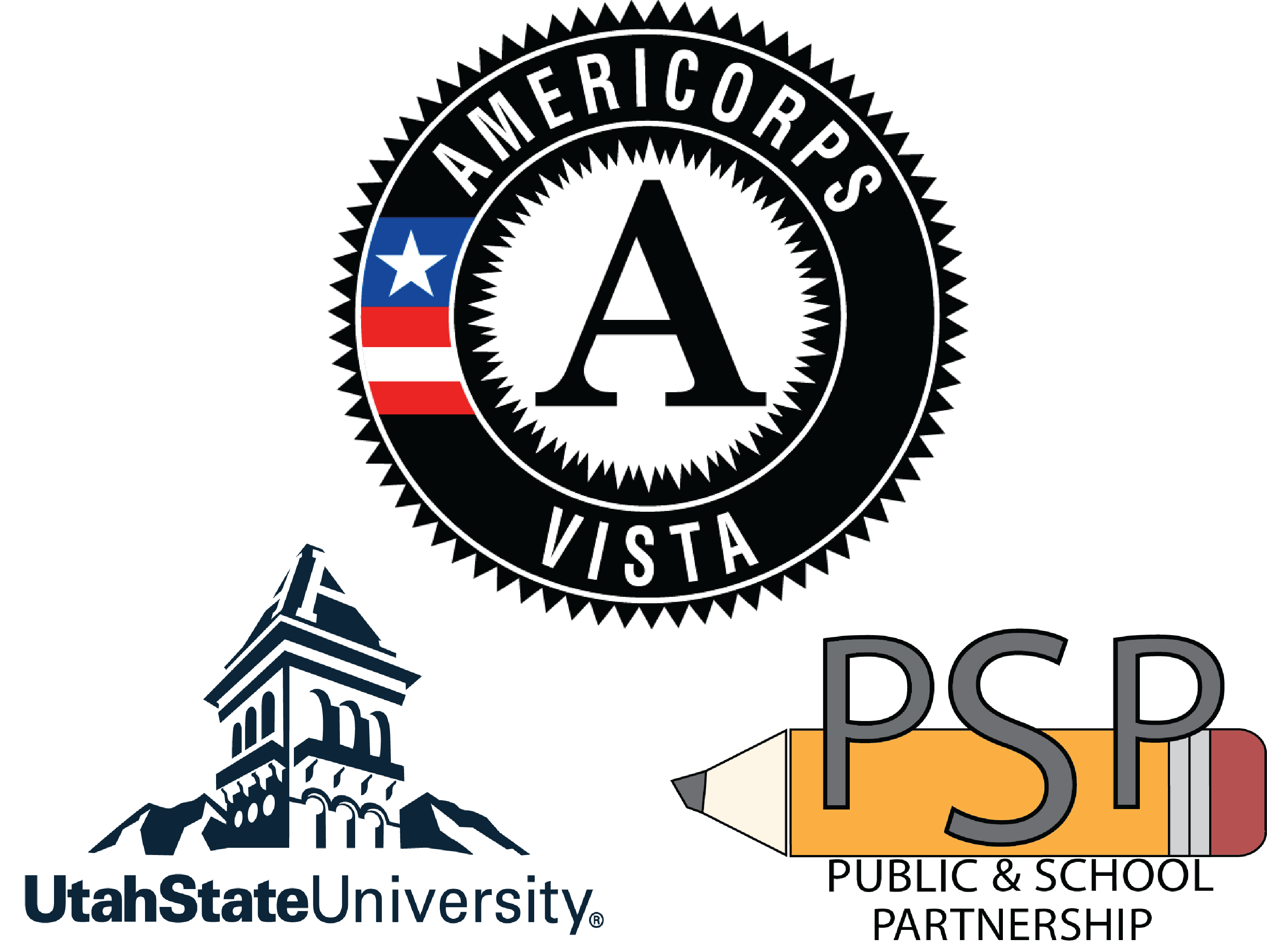 As a site supervisor with the Public & School Partnership’s AmeriCorps VISTA program, I understand and agree to the following terms. I will: (please check each box)Submit cost-share invoices to the accounting office for payment no later than September 30th 2017.Provide a safe and professional work environment.Provide management and oversight of VISTA activities.Provide necessary training and on-site orientation.Make allowances for approved VISTA member personal and medical leave (10 days each).Make allowances for member attendance at all required training and service projects hosted by PSP and CNCS.Complete VISTA member evaluations and feedback forms by the requested date.Make introductions at staff meetings that accurately represent the VISTA work scope and position at the site.Encourage and provide space for AmeriCorps VISTA and PSP branding on materials and in the VISTA member work space.Ensure VISTA members focus on capacity-building activities that benefit the overall longevity and effectiveness of the site, instead of on direct-service activities that do not contribute to the overall capacity of the site.Where possible, provide VISTA members with opportunities to work on programs that directly or indirectly impact students and families in poverty.Where possible, provide VISTA members the opportunity to work with volunteersAdditionally, I agree that I have read and will support the following statements to the best of my ability. The continued success of the PSP VISTA program is dependent on members completing their one-year service commitment. Failure of members to complete service terms may negatively impact PSP’s future grant funding; additionally, it causes the VISTA member to lose important end-of-service benefits (education award, noncompetitive eligibility status, etc.). As a VISTA supervisor I agree to prioritize completion of VISTA member terms. I will not offer employment to any VISTA member that would begin prior to the completion of the service term; additionally, I will refrain from encouraging a VISTA member to accept or apply for employment that may interfere with the completion of the service term. _______ (initial)VISTA members are absolutely prohibited from participating in any activity designed to influence the outcome of an election or influence legislation. VISTA members also may not participate in any political activity while identifying themselves or their program with AmeriCorps VISTA. (See the Hatch Act for more information.) As a supervisor I agree to abide by this agreement and to not ask the VISTA member to participate in these activities. _______ (initial)By signing this MOA I agree to abide by the terms and conditions outlined above. I also understand that cost-share contributions will go into a USU match account where they may be used at the discretion of PSP to support administrative costs, member living allowances, training needs, administrative support, supplies, travel, recognition, and other needs as necessary. PSP reserves the right to remove the VISTA member from the site if these terms are not met. In this unlikely event, cost-share payments will be prorated.____________________________Site Supervisor Signature and Date	____________________________		VISTA Program Staff Signature and Date____________________________Site Supervisor Printed Name____________________________VISTA Program Staff Printed Nam